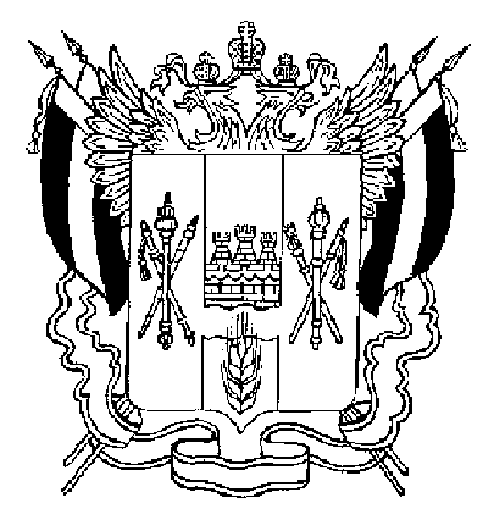 АДМИНИСТРАЦИЯ ВЕСЕЛОВСКОГО СЕЛЬСКОГО ПОСЕЛЕНИЯВЕСЕЛОВСКОГО РАЙОНА  РОСТОВСКОЙ ОБЛАСТИПОСТАНОВЛЕНИЕмарт 2021 года                     № проект                                        п. ВеселыйО внесении изменений в муниципальнуюпрограмму Веселовского сельского поселения  «Формирование современной городской среды на территории Веселовского сельского поселения», утвержденную постановлением Администрации Веселовского сельского поселения от 10.12.2018 № 207«Об утверждении муниципальной программы Веселовского сельского поселения «Формирование современной городской среды на территории Веселовского сельского поселения»В соответствии с Федеральным законом  от 06.10.2003  №131 «Об общих принципах  организации  местного  самоуправления  в  Российской Федерации», руководствуясь статьей 179 Бюджетного кодекса Российской Федерации,  Уставом Веселовского сельского поселения, в целях повышения эффективности расходов бюджетных средств ПОСТАНОВЛЯЮ:       1.Внести в муниципальную программу Веселовского сельского поселения «Формирование современной городской среды на территории Веселовского сельского поселения», утвержденную постановлением  Администрации  Веселовского сельского поселения от 10.12.2018 № 207 «Об утверждении муниципальной программы  Веселовского сельского поселения  «Формирование современной городской среды на территории Веселовского сельского поселения», следующие изменения:1.1.В паспорте муниципальной программы Веселовского сельского поселения «Формирование современной городской среды на территории Веселовского сельского поселения», строку «Ресурсное обеспечение муниципальной программы» изложить в редакции: «Ресурсное обеспечение муниципальной программы34963,9 тыс. рублей, в том числе:2019 год -  0,0 тыс. рублей; 2020 год -  0,0 тыс. рублей; 2021 год  - 0,0 тыс. рублей;2022 год  - 19979,4 тыс. рублей;2023 год  -  14984,5 тыс. рублей;2024 год  -  0,0 тыс. рублей;2025 год  -  0,0 тыс. рублей;2026 год  -  0,0 тыс. рублей;2027 год  -  0,0 тыс. рублей;2028 год  -  0,0 тыс. рублей;2029 год  -  0,0 тыс. рублей;2030 год  -  0,0 тыс. рублейв том числе:за счет средств бюджета поселения –0,0  тыс. рублей, в том числе:2019 год -  0,0 тыс. рублей; 2020 год -  0,0 тыс. рублей; 2021 год  - 0,0 тыс. рублей;2022 год  - 0,0 тыс. рублей;2023 год  -  0,0 тыс. рублей;2024 год  -  0,0 тыс. рублей;2025 год  -  0,0 тыс. рублей;2026 год  -  0,0 тыс. рублей;2027 год  -  0,0 тыс. рублей;2028 год  -  0,0 тыс. рублей;2029 год  -  0,0 тыс. рублей;2030 год  -  0,0 тыс. рублей.за счет средств областного бюджета  –34963,9  тыс. рублей, в том числе:2019 год -  0,0 тыс. рублей; 2020 год -  0,0 тыс. рублей; 2021 год  - 0,0 тыс. рублей;2022 год  - 19979,4 тыс. рублей;2023 год  -  14984,5 тыс. рублей;2024 год  -  0,0 тыс. рублей;2025 год  -  0,0 тыс. рублей;2026 год  -  0,0 тыс. рублей;2027 год  -  0,0 тыс. рублей;2028 год  -  0,0 тыс. рублей;2029 год  -  0,0 тыс. рублей;2030 год  -  0,0 тыс. рублей.».1.2. В паспорте подпрограммы «Благоустройство общественных территорий Веселовского сельского поселения»строку «Ресурсное обеспечение подпрограммы» изложить в редакции: «Ресурсное обеспечение подпрограммы34963,9 тыс. рублей, в том числе:2019 год -  0,0 тыс. рублей; 2020 год -  0,0 тыс. рублей; 2021 год  - 0,0 тыс. рублей;2022 год  - 19979,4 тыс. рублей;2023 год  - 14984,5 тыс. рублей;2024 год  -  0,0 тыс. рублей;2025 год  -  0,0 тыс. рублей;2026 год  -  0,0 тыс. рублей;2027 год  -  0,0 тыс. рублей;2028 год  -  0,0 тыс. рублей;2029 год  -  0,0 тыс. рублей;2030 год  -  0,0 тыс. рублейв том числе:за счет средств бюджета поселения –0,0  тыс. рублей, в том числе:2019 год -  0,0 тыс. рублей; 2020 год -  0,0 тыс. рублей; 2021 год  - 0,0 тыс. рублей;2022 год  - 0,0 тыс. рублей;2023 год  -  0,0 тыс. рублей;2024 год  -  0,0 тыс. рублей;2025 год  -  0,0 тыс. рублей;2026 год  -  0,0 тыс. рублей;2027 год  -  0,0 тыс. рублей;2028 год  -  0,0 тыс. рублей;2029 год  -  0,0 тыс. рублей;2030 год  -  0,0 тыс. рублей;за счет средств областного бюджета  –34963,9  тыс. рублей, в том числе:2019 год -  0,0 тыс. рублей; 2020 год -  0,0 тыс. рублей; 2021 год  - 0,0 тыс. рублей;2022 год  - 19979,4 тыс. рублей;2023 год  -  14984,5 тыс. рублей;2024 год  -  0,0 тыс. рублей;2025 год  -  0,0 тыс. рублей;2026 год  -  0,0 тыс. рублей;2027 год  -  0,0 тыс. рублей;2028 год  -  0,0 тыс. рублей;2029 год  -  0,0 тыс. рублей;2030 год  -  0,0 тыс. рублей.».  1.3. Приложение № 3 к муниципальной программе изложить в редакции согласно приложению № 1 к настоящему постановлению.1.4. Приложение № 4 к муниципальной программе изложить в редакции согласно приложению № 2 к настоящему постановлению.1.5. Приложение № 2 к муниципальной программе изложить в редакции согласно приложению № 3 к настоящему постановлению.1.6. Приложение № 1 к муниципальной программе изложить в редакции согласно приложению № 4 к настоящему постановлению. 2. Настоящее постановление вступает в силу со дня его обнародования.3. Контроль за выполнением постановления оставляю за собой.И.о.Главы АдминистрацииВеселовского сельского поселения                                                  В.И.ВертепаПриложение № 1к постановлению АдминистрацииВеселовского сельского поселенияот 03.2021 № проект «Приложение № 3к муниципальной программеВеселовского сельского поселения«Формирование современной городской среды на территории Веселовского сельского поселения»РАСХОДЫместного бюджета на реализацию муниципальной программы Веселовского сельского поселения «Формирование современной городской среды на территории Веселовского сельского поселения»Приложение № 2к постановлению АдминистрацииВеселовского сельского поселенияот 03.2021 № проект «Приложение № 4 к муниципальной программе    Веселовского сельского поселения «Формирование современной городской среды на территории Веселовского сельского поселения»РАСХОДЫ 
на реализацию муниципальной программы Веселовского сельского поселения
«Формирование современной городской среды на территории Веселовского сельского поселения»Приложение № 3к проекту постановления Администрации Веселовского сельского поселения от 03.2021 № проектПриложение № 2к муниципальной  программе Веселовского сельского поселения «Формирование современной сельского поселения городской среды на территории Веселовского сельского поселения»ПЕРЕЧЕНЬ
подпрограмм, основных мероприятий муниципальной программы Веселовского сельского поселения
«Формирование современной городской среды на территории Веселовского сельского поселения»Приложение № 4к проекту постановления администрации Веселовского сельского поселения от 03.2021 № Приложение № 1к муниципальной программе Веселовского сельского поселения «Формирование современной городской среды на территории Веселовского сельского поселения»СВЕДЕНИЯ 
о показателях (индикаторах) государственной программы
«Формирование современной городской среды на территории Веселовского сельского поселения» и их значенияНомер и наименование
подпрограммы, основного мероприятия подпрограммОтветственный
исполнитель, соисполнитель, участникиКод бюджетной
классификации расходовКод бюджетной
классификации расходовКод бюджетной
классификации расходовКод бюджетной
классификации расходовОбъем расходов, всего
(тыс. рублей)в том числе по годам реализации государственной программы в том числе по годам реализации государственной программы в том числе по годам реализации государственной программы в том числе по годам реализации государственной программы в том числе по годам реализации государственной программы в том числе по годам реализации государственной программы в том числе по годам реализации государственной программы в том числе по годам реализации государственной программы в том числе по годам реализации государственной программы в том числе по годам реализации государственной программы в том числе по годам реализации государственной программы в том числе по годам реализации государственной программы Номер и наименование
подпрограммы, основного мероприятия подпрограммОтветственный
исполнитель, соисполнитель, участникиГРБСРзПрЦСРВРОбъем расходов, всего
(тыс. рублей)20192020202120222023202420252026202720282029203012345678910111213141516171819муниципальная программа Веселовского сельского поселения  «Формирование современной городской среды на территории Веселовского сельского поселения»всего,Администрация Веселовского сельского поселения XXXX34963,90,00,00,019979,414984,50,00,00,00,00,00,00,0Подпрограмма 1
«Благоустройство общественных территорий Веселовского сельского поселения»всего,Администрация Веселовского сельского поселения:XXXX34963,90,00,00,019979,414984,50,00,00,00,00,00,00,0ОМ.1.1. Благоустройство общественных территорий Веселовского сельского поселенияАдминистрация Веселовского сельского поселения:951 0503 24434963,90,00,00,019979,414984,50,00,00,00,00,00,00,0Наименование государственной программы, номер и наименование подпрограммыИсточники финансирования Объем расходов, всего (тыс. рублей)В том числе по годам реализации 
государственной программы (тыс. рублей)В том числе по годам реализации 
государственной программы (тыс. рублей)В том числе по годам реализации 
государственной программы (тыс. рублей)В том числе по годам реализации 
государственной программы (тыс. рублей)В том числе по годам реализации 
государственной программы (тыс. рублей)В том числе по годам реализации 
государственной программы (тыс. рублей)В том числе по годам реализации 
государственной программы (тыс. рублей)В том числе по годам реализации 
государственной программы (тыс. рублей)В том числе по годам реализации 
государственной программы (тыс. рублей)В том числе по годам реализации 
государственной программы (тыс. рублей)В том числе по годам реализации 
государственной программы (тыс. рублей)В том числе по годам реализации 
государственной программы (тыс. рублей)Наименование государственной программы, номер и наименование подпрограммыИсточники финансирования Объем расходов, всего (тыс. рублей)2019  2020 2021 2022  2023  2024 20252026202720282029203012345678Муниципальная программа Веселовского сельского поселения «Формирование современной городской среды на территории Веселовского сельского поселения»всего 34963,90,00,00,019979,4     14984,5    0,0    0,0    0,0    0,0    0,0    0,0     0,0Муниципальная программа Веселовского сельского поселения «Формирование современной городской среды на территории Веселовского сельского поселения»областной бюджет 34963,90,00,00,019979,4     14984,5    0,0    0,0    0,0    0,0    0,0    0,0     0,0Муниципальная программа Веселовского сельского поселения «Формирование современной городской среды на территории Веселовского сельского поселения»Бюджет района 0,00,00,00,00,00,00,00,00,00,00,00,00,0Муниципальная программа Веселовского сельского поселения «Формирование современной городской среды на территории Веселовского сельского поселения»Бюджет поселения0,00,00,00,00,00,00,00,00,00,00,00,00,0Муниципальная программа Веселовского сельского поселения «Формирование современной городской среды на территории Веселовского сельского поселения»внебюджетные источники0,00,00,00,00,00,00,00,00,00,00,00,00,0Подпрограмма 1 «Благоустройство общественных территорий Веселовского сельского поселения»всего 34963,90,00,00,019979,4    14984,5  0,0 0,00,00,00,00,00,0Подпрограмма 1 «Благоустройство общественных территорий Веселовского сельского поселения»областной бюджет 34963,90,00,00,0  19979,4     14984,5   0,00,00,00,00,00,00,0Подпрограмма 1 «Благоустройство общественных территорий Веселовского сельского поселения»Бюджет района 0,00,00,00,00,00,00,00,00,00,00,00,00,0Подпрограмма 1 «Благоустройство общественных территорий Веселовского сельского поселения»Бюджет поселения0,00,00,00,00,00,00,00,00,00,00,00,00,0Подпрограмма 1 «Благоустройство общественных территорий Веселовского сельского поселения»внебюджетные источники0,00,00,00,00,00,00,00,00,00,00,00,00,0Подпрограмма 1 «Благоустройство общественных территорий Веселовского сельского поселения»№ п/пНомер и наименование основного мероприятия муниципальной программыСоисполни-тель, участник, ответственный за исполнение основного мероприятия муниципальной программыСрок (годы)Срок (годы)Ожидаемый непосредственный результат (краткое описание)Последствия нереализации основного мероприятия муниципальной программыСвязь 
с пока-зателями муниципальной программы 
(подпрог-раммы)№ п/пНомер и наименование основного мероприятия муниципальной программыСоисполни-тель, участник, ответственный за исполнение основного мероприятия муниципальной программыначала реали-зацииоконча-нияреализа-цииОжидаемый непосредственный результат (краткое описание)Последствия нереализации основного мероприятия муниципальной программыСвязь 
с пока-зателями муниципальной программы 
(подпрог-раммы)12345678Подпрограмма 1 «Благоустройство общественных территорий Веселовского сельского поселенияПодпрограмма 1 «Благоустройство общественных территорий Веселовского сельского поселенияПодпрограмма 1 «Благоустройство общественных территорий Веселовского сельского поселенияПодпрограмма 1 «Благоустройство общественных территорий Веселовского сельского поселенияПодпрограмма 1 «Благоустройство общественных территорий Веселовского сельского поселенияПодпрограмма 1 «Благоустройство общественных территорий Веселовского сельского поселенияПодпрограмма 1 «Благоустройство общественных территорий Веселовского сельского поселенияПодпрограмма 1 «Благоустройство общественных территорий Веселовского сельского поселения1.ОМ 1.1. Благоустройство общественных территорий муниципальных образований Веселовского сельского поселенияАдминистрация Веселовского сельского поселения20192030повышение удовлетворен-ности населения Веселовского сельского поселения уровнем благоустройства общественных территорий Веселовского сельского поселенияснижение удовлетворен-ности населения Веселовского сельского поселения уровнем благоустройства общественных территорий Веселовского сельского поселения1, 1.1№ п/пНомер и наименованиепоказателя (индикатора)Единица изме-ренияЗначения показателейЗначения показателейЗначения показателейЗначения показателейЗначения показателейЗначения показателейЗначения показателейЗначения показателейЗначения показателейЗначения показателейЗначения показателейЗначения показателей№ п/пНомер и наименованиепоказателя (индикатора)Единица изме-рения2019 год2020год2021 год2022 год2023 год2024 год2025 год2026 год2027 год2028 год2029 год2030 год123456789101112131415Муниципальная  программа Веселовского района «Формирование 
современной городской среды на территории Веселовского сельского поселения»Муниципальная  программа Веселовского района «Формирование 
современной городской среды на территории Веселовского сельского поселения»Муниципальная  программа Веселовского района «Формирование 
современной городской среды на территории Веселовского сельского поселения»Муниципальная  программа Веселовского района «Формирование 
современной городской среды на территории Веселовского сельского поселения»Муниципальная  программа Веселовского района «Формирование 
современной городской среды на территории Веселовского сельского поселения»Муниципальная  программа Веселовского района «Формирование 
современной городской среды на территории Веселовского сельского поселения»Муниципальная  программа Веселовского района «Формирование 
современной городской среды на территории Веселовского сельского поселения»Муниципальная  программа Веселовского района «Формирование 
современной городской среды на территории Веселовского сельского поселения»Муниципальная  программа Веселовского района «Формирование 
современной городской среды на территории Веселовского сельского поселения»1.Доля благоустроенных объектов в Веселовском сельского поселения от общего количества объектов, требующих благоустройства в Веселовском сельского поселенияпроцен-тов39,840,541,1Подпрограмма 1 «Благоустройство общественных территорий Веселовского сельского поселения»Подпрограмма 1 «Благоустройство общественных территорий Веселовского сельского поселения»Подпрограмма 1 «Благоустройство общественных территорий Веселовского сельского поселения»Подпрограмма 1 «Благоустройство общественных территорий Веселовского сельского поселения»Подпрограмма 1 «Благоустройство общественных территорий Веселовского сельского поселения»Подпрограмма 1 «Благоустройство общественных территорий Веселовского сельского поселения»Подпрограмма 1 «Благоустройство общественных территорий Веселовского сельского поселения»Подпрограмма 1 «Благоустройство общественных территорий Веселовского сельского поселения»Подпрограмма 1 «Благоустройство общественных территорий Веселовского сельского поселения»1.1.Доля благоустроенных общественных территорий от общего количества общественных территорий Веселовского сельского поселенияпроцен-тов33,540,852,0